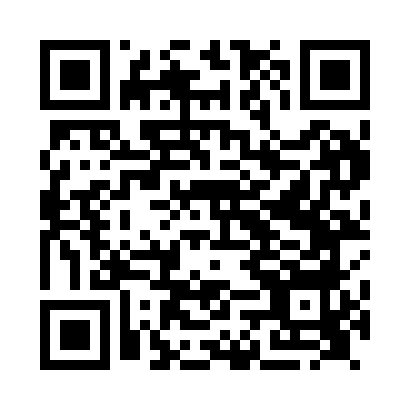 Prayer times for Llanidloes, Powys, UKMon 1 Jul 2024 - Wed 31 Jul 2024High Latitude Method: Angle Based RulePrayer Calculation Method: Islamic Society of North AmericaAsar Calculation Method: HanafiPrayer times provided by https://www.salahtimes.comDateDayFajrSunriseDhuhrAsrMaghribIsha1Mon3:074:561:186:569:4011:292Tue3:084:571:186:569:3911:293Wed3:084:581:196:569:3911:294Thu3:094:591:196:569:3811:285Fri3:094:591:196:569:3811:286Sat3:105:001:196:569:3711:287Sun3:105:011:196:559:3711:288Mon3:115:021:196:559:3611:279Tue3:115:031:196:559:3511:2710Wed3:125:041:206:549:3411:2711Thu3:135:061:206:549:3311:2612Fri3:135:071:206:549:3211:2613Sat3:145:081:206:539:3211:2614Sun3:145:091:206:539:3011:2515Mon3:155:101:206:529:2911:2516Tue3:165:121:206:519:2811:2417Wed3:165:131:206:519:2711:2418Thu3:175:141:206:509:2611:2319Fri3:185:161:216:509:2511:2220Sat3:195:171:216:499:2311:2221Sun3:195:181:216:489:2211:2122Mon3:205:201:216:489:2111:2123Tue3:215:211:216:479:1911:2024Wed3:215:231:216:469:1811:1925Thu3:225:241:216:459:1711:1826Fri3:235:261:216:449:1511:1827Sat3:245:271:216:439:1311:1728Sun3:245:291:216:429:1211:1629Mon3:255:301:216:419:1011:1530Tue3:265:321:216:409:0911:1431Wed3:275:331:216:399:0711:14